HOME OF THE BEAVERSSCHS Main Office (620) 872-7620						Brad McCormick, PrincipalSCHS Fax (620) 872-7629							Randy Huck, Asst. Principal/AD712 Main, Scott City, KS  67871						Anissa Wilkinson, Counselor 2016-17Deidra Haupt—Senior parentJody Yager-Senior parent Charlotte Latta- Junior parentJaneen Gooden-Junior parent Dr. Corbin Stevens-Junior parentChris Jurgens-Junior parent Kyle Evans-Senior and Sophomore parentDeb Drohman-Senior and Sophomore parentJamie Parkinson-Sophomore parentBecky Nowak – Senior, Junior, and Freshman parentAndi Prochnow – Junior and Freshman parentLaura Lewis – Freshman parentClint Shapland – Freshman parentKaren Pounds-EducatorJerrie Brooks-EducatorCindy Geist-EducatorJustin Faurot-Senior Student AdvisorOlivia Preto-Junior Student AdvisorRandy Huck-Assistant Principal/ADBrad McCormick-Principal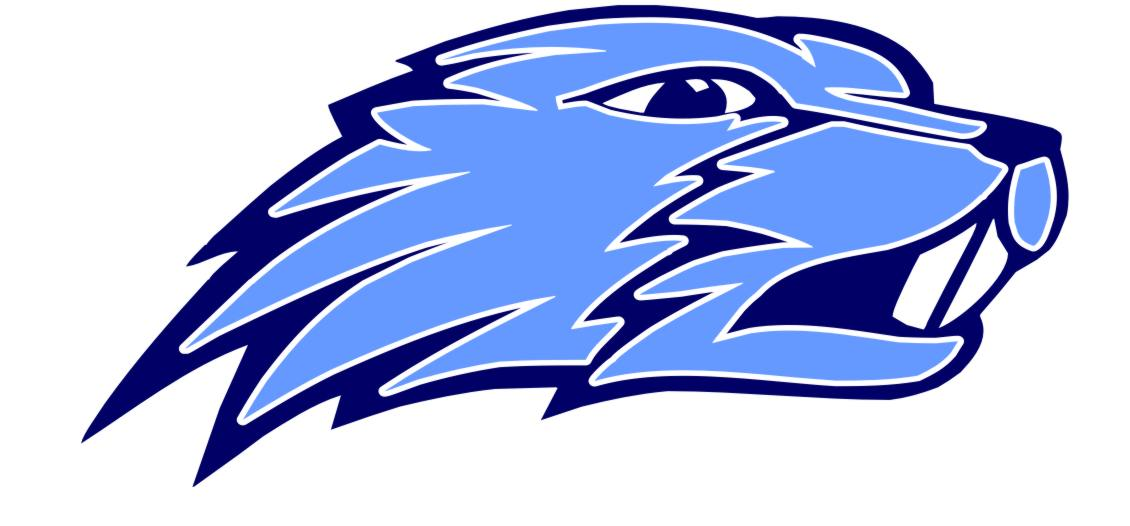 